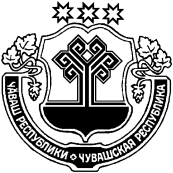           О внесении изменений в решение Собрания депутатов Михайловского сельского поселения Цивильского района Чувашской Республики от 20.12.2021г. №20/01 "О бюджете Михайловского сельского поселения Цивильского района на 2022 год и на плановый период 2023 и 2024 годов»          В соответствии со статьей 232 Бюджетного кодекса Российской Федерации, статьей 46 Положения о бюджетном процессе в Михайловском сельском поселении Цивильского района Чувашской Республики Собрание депутатов Михайловского сельского  поселения  Цивильского района Чувашской Республики  РЕШИЛО:Статья 1. Внести в решение Собрания депутатов Михайловскогосельского поселения от 20 декабря 2021г. №20/01 «О бюджете Михайловскогосельского поселения Цивильского района Чувашской Республики на 2022 год и на плановый период 2023 и 2024 годов» (с изменениями, внесенными решением Собрания депутатов Михайловскогосельского поселения от 03 марта 2022 г. №24/01, от 14 июня 2022 г. № 27/01) (далее – решение) следующие изменения:приложение 4  к статье 6 решения изложить в новой редакции:приложения 6, 8 к статье 6 решения изложить в новой редакции:Приложение 12 к статье 12  решения изложить в новой редакции:Настоящее решение вступает в силу после его официального опубликования (обнародования).       Председатель Собрания депутатовМихайловского сельского  поселения                                                                                        Ю.Л. АлександровЧĂВАШ РЕСПУБЛИКИÇЕРПУ РАЙОНĚЧУВАШСКАЯ РЕСПУБЛИКАЦИВИЛЬСКИЙ  РАЙОНМИХАЙЛОВКА  ЯЛ ПОСЕЛЕНИЙĚНДЕПУТАТСЕН ПУХАВЕ                               ЙЫШАНУ2022 с. августан 29 -мĕшĕ  31/01- №Михайловка     ялěСОБРАНИЕ ДЕПУТАТОВМИХАЙЛОВСКОГО  СЕЛЬСКОГОПОСЕЛЕНИЯРЕШЕНИЕ        29 августа  2022 г. №  31/01деревня    Михайловка                                                                                                                                                      Приложение № 4                                                                                                                                                      Приложение № 4                                                                                                                                                      Приложение № 4                                                                                                                                                      Приложение № 4Приложение № 4 к решению Собрания депутатов Михайловского сельского  к решению Собрания депутатов Михайловского сельского поселения Цивильского района Чувашской Республики  от 20.12.2021г. поселения Цивильского района Чувашской Республики  от 20.12.2021г. №20/01 "О бюджете Михайловского сельского поселения№20/01 "О бюджете Михайловского сельского поселения Цивильского района на 2022 год и на плановый период 2023 и 2024 годов" Цивильского района на 2022 год и на плановый период 2023 и 2024 годов"ДоходыДоходыДоходы                                     бюджета Михайловского сельского поселения Цивильского района на 2022 год                                     бюджета Михайловского сельского поселения Цивильского района на 2022 год                                     бюджета Михайловского сельского поселения Цивильского района на 2022 год(в рублях)Код бюджетной классификации Российской ФедерацииНаименование доходовУвеличение, уменьшение (-)123200 00000 00 0000 000Безвозмездные поступления от других бюджетов бюджетной системы Российской Федерации67 276,33202 30000 00 0000 150Субвенции бюджетам бюджетной системы Российской Федерации5 542,00202 35118 10 0000 150Субвенции бюджетам сельских поселений на осуществление первичного воинского учета на территориях, где отсутствуют военные комиссариаты5 542,00202 40000 00 0000 150Иные межбюджетные трансферты61 734,33202 49999 10 0000 150Прочие межбюджетные трансферты, передаваемые бюджетам сельских поселений61 734,33Всего:67 276,33Приложение №6Приложение №6Приложение №6Приложение №6Приложение №6Приложение №6к решению Собрания депутатов Михайловского сельского поселенияк решению Собрания депутатов Михайловского сельского поселенияк решению Собрания депутатов Михайловского сельского поселенияк решению Собрания депутатов Михайловского сельского поселенияк решению Собрания депутатов Михайловского сельского поселенияк решению Собрания депутатов Михайловского сельского поселения Цивильского района Чувашской Республики  от 20.12.2021г. №20/01 Цивильского района Чувашской Республики  от 20.12.2021г. №20/01 Цивильского района Чувашской Республики  от 20.12.2021г. №20/01 Цивильского района Чувашской Республики  от 20.12.2021г. №20/01 Цивильского района Чувашской Республики  от 20.12.2021г. №20/01 Цивильского района Чувашской Республики  от 20.12.2021г. №20/01"О бюджете Михайловского  сельского поселения Цивильского района "О бюджете Михайловского  сельского поселения Цивильского района "О бюджете Михайловского  сельского поселения Цивильского района "О бюджете Михайловского  сельского поселения Цивильского района "О бюджете Михайловского  сельского поселения Цивильского района "О бюджете Михайловского  сельского поселения Цивильского района на 2022 год и на плановый период 2023 и 2024годов"на 2022 год и на плановый период 2023 и 2024годов"на 2022 год и на плановый период 2023 и 2024годов"на 2022 год и на плановый период 2023 и 2024годов"на 2022 год и на плановый период 2023 и 2024годов"на 2022 год и на плановый период 2023 и 2024годов"Распределение Распределение Распределение Распределение Распределение Распределение бюджетных ассигнований по разделам, подразделам, целевым статьямбюджетных ассигнований по разделам, подразделам, целевым статьямбюджетных ассигнований по разделам, подразделам, целевым статьямбюджетных ассигнований по разделам, подразделам, целевым статьямбюджетных ассигнований по разделам, подразделам, целевым статьямбюджетных ассигнований по разделам, подразделам, целевым статьям(муниципальным программам и непрограммным направлениям деятельности) и (муниципальным программам и непрограммным направлениям деятельности) и (муниципальным программам и непрограммным направлениям деятельности) и (муниципальным программам и непрограммным направлениям деятельности) и (муниципальным программам и непрограммным направлениям деятельности) и (муниципальным программам и непрограммным направлениям деятельности) и группам (группам и подгруппам) видов расходов классификации расходов бюджетагруппам (группам и подгруппам) видов расходов классификации расходов бюджетагруппам (группам и подгруппам) видов расходов классификации расходов бюджетагруппам (группам и подгруппам) видов расходов классификации расходов бюджетагруппам (группам и подгруппам) видов расходов классификации расходов бюджетагруппам (группам и подгруппам) видов расходов классификации расходов бюджета  Михайловского сельского поселения Цивильского района Чувашской Республики на 2022 год  Михайловского сельского поселения Цивильского района Чувашской Республики на 2022 год  Михайловского сельского поселения Цивильского района Чувашской Республики на 2022 год  Михайловского сельского поселения Цивильского района Чувашской Республики на 2022 год  Михайловского сельского поселения Цивильского района Чувашской Республики на 2022 год  Михайловского сельского поселения Цивильского района Чувашской Республики на 2022 год(рублей)ПоказателиРЗ РЗ ПРПРУвеличение, уменьшение (-)ПоказателиРЗ РЗ ПРПРВсегоПоказателиРЗ РЗ ПРПРВсего122334Общегосударственные вопросы010169 088,73Функционирование Правительства Российской Федерации, высших исполнительных органов государственной власти субъектов Российской Федерации, местных администраций0101040469 088,73Национальная оборона02025 542,00Мобилизационная и вневойсковая подготовка020203035 542,00Национальная экономика04042 069 897,96Дорожное хозяйство (дорожные фонды)040409092 069 897,96Жилищно-коммунальное хозяйство0505-1 962 191,34Жилищное хозяйство050501011 021,40Коммунальное хозяйство05050202-4 749 700,00Благоустройство050503032 786 487,26Охрана окружающей среды060611 534,00Другие вопросы в области охраны окружающей среды0606050511 534,00Итого193 871,35Приложение № 8к решению Собрания депутатов Михайловского сельского  поселения Цивильского района от 20.12.2021г. №20/01 "О бюджете Михайловского сельского поселения Цивильского района на 2022 год и на плановый период 2023 и 2024 годов"Приложение № 8к решению Собрания депутатов Михайловского сельского  поселения Цивильского района от 20.12.2021г. №20/01 "О бюджете Михайловского сельского поселения Цивильского района на 2022 год и на плановый период 2023 и 2024 годов"Приложение № 8к решению Собрания депутатов Михайловского сельского  поселения Цивильского района от 20.12.2021г. №20/01 "О бюджете Михайловского сельского поселения Цивильского района на 2022 год и на плановый период 2023 и 2024 годов"Приложение № 8к решению Собрания депутатов Михайловского сельского  поселения Цивильского района от 20.12.2021г. №20/01 "О бюджете Михайловского сельского поселения Цивильского района на 2022 год и на плановый период 2023 и 2024 годов"Приложение № 8к решению Собрания депутатов Михайловского сельского  поселения Цивильского района от 20.12.2021г. №20/01 "О бюджете Михайловского сельского поселения Цивильского района на 2022 год и на плановый период 2023 и 2024 годов"Приложение № 8к решению Собрания депутатов Михайловского сельского  поселения Цивильского района от 20.12.2021г. №20/01 "О бюджете Михайловского сельского поселения Цивильского района на 2022 год и на плановый период 2023 и 2024 годов"Приложение № 8к решению Собрания депутатов Михайловского сельского  поселения Цивильского района от 20.12.2021г. №20/01 "О бюджете Михайловского сельского поселения Цивильского района на 2022 год и на плановый период 2023 и 2024 годов"Приложение № 8к решению Собрания депутатов Михайловского сельского  поселения Цивильского района от 20.12.2021г. №20/01 "О бюджете Михайловского сельского поселения Цивильского района на 2022 год и на плановый период 2023 и 2024 годов"Приложение № 8к решению Собрания депутатов Михайловского сельского  поселения Цивильского района от 20.12.2021г. №20/01 "О бюджете Михайловского сельского поселения Цивильского района на 2022 год и на плановый период 2023 и 2024 годов"Приложение № 8к решению Собрания депутатов Михайловского сельского  поселения Цивильского района от 20.12.2021г. №20/01 "О бюджете Михайловского сельского поселения Цивильского района на 2022 год и на плановый период 2023 и 2024 годов"Приложение № 8к решению Собрания депутатов Михайловского сельского  поселения Цивильского района от 20.12.2021г. №20/01 "О бюджете Михайловского сельского поселения Цивильского района на 2022 год и на плановый период 2023 и 2024 годов"Приложение № 8к решению Собрания депутатов Михайловского сельского  поселения Цивильского района от 20.12.2021г. №20/01 "О бюджете Михайловского сельского поселения Цивильского района на 2022 год и на плановый период 2023 и 2024 годов"Приложение № 8к решению Собрания депутатов Михайловского сельского  поселения Цивильского района от 20.12.2021г. №20/01 "О бюджете Михайловского сельского поселения Цивильского района на 2022 год и на плановый период 2023 и 2024 годов"Приложение № 8к решению Собрания депутатов Михайловского сельского  поселения Цивильского района от 20.12.2021г. №20/01 "О бюджете Михайловского сельского поселения Цивильского района на 2022 год и на плановый период 2023 и 2024 годов"Приложение № 8к решению Собрания депутатов Михайловского сельского  поселения Цивильского района от 20.12.2021г. №20/01 "О бюджете Михайловского сельского поселения Цивильского района на 2022 год и на плановый период 2023 и 2024 годов"Приложение № 8к решению Собрания депутатов Михайловского сельского  поселения Цивильского района от 20.12.2021г. №20/01 "О бюджете Михайловского сельского поселения Цивильского района на 2022 год и на плановый период 2023 и 2024 годов"Приложение № 8к решению Собрания депутатов Михайловского сельского  поселения Цивильского района от 20.12.2021г. №20/01 "О бюджете Михайловского сельского поселения Цивильского района на 2022 год и на плановый период 2023 и 2024 годов"Приложение № 8к решению Собрания депутатов Михайловского сельского  поселения Цивильского района от 20.12.2021г. №20/01 "О бюджете Михайловского сельского поселения Цивильского района на 2022 год и на плановый период 2023 и 2024 годов"Приложение № 8к решению Собрания депутатов Михайловского сельского  поселения Цивильского района от 20.12.2021г. №20/01 "О бюджете Михайловского сельского поселения Цивильского района на 2022 год и на плановый период 2023 и 2024 годов"Приложение № 8к решению Собрания депутатов Михайловского сельского  поселения Цивильского района от 20.12.2021г. №20/01 "О бюджете Михайловского сельского поселения Цивильского района на 2022 год и на плановый период 2023 и 2024 годов"Приложение № 8к решению Собрания депутатов Михайловского сельского  поселения Цивильского района от 20.12.2021г. №20/01 "О бюджете Михайловского сельского поселения Цивильского района на 2022 год и на плановый период 2023 и 2024 годов"Приложение № 8к решению Собрания депутатов Михайловского сельского  поселения Цивильского района от 20.12.2021г. №20/01 "О бюджете Михайловского сельского поселения Цивильского района на 2022 год и на плановый период 2023 и 2024 годов"Приложение № 8к решению Собрания депутатов Михайловского сельского  поселения Цивильского района от 20.12.2021г. №20/01 "О бюджете Михайловского сельского поселения Цивильского района на 2022 год и на плановый период 2023 и 2024 годов"Приложение № 8к решению Собрания депутатов Михайловского сельского  поселения Цивильского района от 20.12.2021г. №20/01 "О бюджете Михайловского сельского поселения Цивильского района на 2022 год и на плановый период 2023 и 2024 годов"Приложение № 8к решению Собрания депутатов Михайловского сельского  поселения Цивильского района от 20.12.2021г. №20/01 "О бюджете Михайловского сельского поселения Цивильского района на 2022 год и на плановый период 2023 и 2024 годов"Приложение № 8к решению Собрания депутатов Михайловского сельского  поселения Цивильского района от 20.12.2021г. №20/01 "О бюджете Михайловского сельского поселения Цивильского района на 2022 год и на плановый период 2023 и 2024 годов"Приложение № 8к решению Собрания депутатов Михайловского сельского  поселения Цивильского района от 20.12.2021г. №20/01 "О бюджете Михайловского сельского поселения Цивильского района на 2022 год и на плановый период 2023 и 2024 годов"Приложение № 8к решению Собрания депутатов Михайловского сельского  поселения Цивильского района от 20.12.2021г. №20/01 "О бюджете Михайловского сельского поселения Цивильского района на 2022 год и на плановый период 2023 и 2024 годов"Приложение № 8к решению Собрания депутатов Михайловского сельского  поселения Цивильского района от 20.12.2021г. №20/01 "О бюджете Михайловского сельского поселения Цивильского района на 2022 год и на плановый период 2023 и 2024 годов"Приложение № 8к решению Собрания депутатов Михайловского сельского  поселения Цивильского района от 20.12.2021г. №20/01 "О бюджете Михайловского сельского поселения Цивильского района на 2022 год и на плановый период 2023 и 2024 годов"Приложение № 8к решению Собрания депутатов Михайловского сельского  поселения Цивильского района от 20.12.2021г. №20/01 "О бюджете Михайловского сельского поселения Цивильского района на 2022 год и на плановый период 2023 и 2024 годов"Приложение № 8к решению Собрания депутатов Михайловского сельского  поселения Цивильского района от 20.12.2021г. №20/01 "О бюджете Михайловского сельского поселения Цивильского района на 2022 год и на плановый период 2023 и 2024 годов"Приложение № 8к решению Собрания депутатов Михайловского сельского  поселения Цивильского района от 20.12.2021г. №20/01 "О бюджете Михайловского сельского поселения Цивильского района на 2022 год и на плановый период 2023 и 2024 годов"Приложение № 8к решению Собрания депутатов Михайловского сельского  поселения Цивильского района от 20.12.2021г. №20/01 "О бюджете Михайловского сельского поселения Цивильского района на 2022 год и на плановый период 2023 и 2024 годов"Приложение № 8к решению Собрания депутатов Михайловского сельского  поселения Цивильского района от 20.12.2021г. №20/01 "О бюджете Михайловского сельского поселения Цивильского района на 2022 год и на плановый период 2023 и 2024 годов"Приложение № 8к решению Собрания депутатов Михайловского сельского  поселения Цивильского района от 20.12.2021г. №20/01 "О бюджете Михайловского сельского поселения Цивильского района на 2022 год и на плановый период 2023 и 2024 годов"Приложение № 8к решению Собрания депутатов Михайловского сельского  поселения Цивильского района от 20.12.2021г. №20/01 "О бюджете Михайловского сельского поселения Цивильского района на 2022 год и на плановый период 2023 и 2024 годов"Приложение № 8к решению Собрания депутатов Михайловского сельского  поселения Цивильского района от 20.12.2021г. №20/01 "О бюджете Михайловского сельского поселения Цивильского района на 2022 год и на плановый период 2023 и 2024 годов"Приложение № 8к решению Собрания депутатов Михайловского сельского  поселения Цивильского района от 20.12.2021г. №20/01 "О бюджете Михайловского сельского поселения Цивильского района на 2022 год и на плановый период 2023 и 2024 годов"Приложение № 8к решению Собрания депутатов Михайловского сельского  поселения Цивильского района от 20.12.2021г. №20/01 "О бюджете Михайловского сельского поселения Цивильского района на 2022 год и на плановый период 2023 и 2024 годов"Приложение № 8к решению Собрания депутатов Михайловского сельского  поселения Цивильского района от 20.12.2021г. №20/01 "О бюджете Михайловского сельского поселения Цивильского района на 2022 год и на плановый период 2023 и 2024 годов"Приложение № 8к решению Собрания депутатов Михайловского сельского  поселения Цивильского района от 20.12.2021г. №20/01 "О бюджете Михайловского сельского поселения Цивильского района на 2022 год и на плановый период 2023 и 2024 годов"Приложение № 8к решению Собрания депутатов Михайловского сельского  поселения Цивильского района от 20.12.2021г. №20/01 "О бюджете Михайловского сельского поселения Цивильского района на 2022 год и на плановый период 2023 и 2024 годов"Приложение № 8к решению Собрания депутатов Михайловского сельского  поселения Цивильского района от 20.12.2021г. №20/01 "О бюджете Михайловского сельского поселения Цивильского района на 2022 год и на плановый период 2023 и 2024 годов"Приложение № 8к решению Собрания депутатов Михайловского сельского  поселения Цивильского района от 20.12.2021г. №20/01 "О бюджете Михайловского сельского поселения Цивильского района на 2022 год и на плановый период 2023 и 2024 годов"Приложение № 8к решению Собрания депутатов Михайловского сельского  поселения Цивильского района от 20.12.2021г. №20/01 "О бюджете Михайловского сельского поселения Цивильского района на 2022 год и на плановый период 2023 и 2024 годов"Приложение № 8к решению Собрания депутатов Михайловского сельского  поселения Цивильского района от 20.12.2021г. №20/01 "О бюджете Михайловского сельского поселения Цивильского района на 2022 год и на плановый период 2023 и 2024 годов"Приложение № 8к решению Собрания депутатов Михайловского сельского  поселения Цивильского района от 20.12.2021г. №20/01 "О бюджете Михайловского сельского поселения Цивильского района на 2022 год и на плановый период 2023 и 2024 годов"Приложение № 8к решению Собрания депутатов Михайловского сельского  поселения Цивильского района от 20.12.2021г. №20/01 "О бюджете Михайловского сельского поселения Цивильского района на 2022 год и на плановый период 2023 и 2024 годов"Приложение № 8к решению Собрания депутатов Михайловского сельского  поселения Цивильского района от 20.12.2021г. №20/01 "О бюджете Михайловского сельского поселения Цивильского района на 2022 год и на плановый период 2023 и 2024 годов"Приложение № 8к решению Собрания депутатов Михайловского сельского  поселения Цивильского района от 20.12.2021г. №20/01 "О бюджете Михайловского сельского поселения Цивильского района на 2022 год и на плановый период 2023 и 2024 годов"Приложение № 8к решению Собрания депутатов Михайловского сельского  поселения Цивильского района от 20.12.2021г. №20/01 "О бюджете Михайловского сельского поселения Цивильского района на 2022 год и на плановый период 2023 и 2024 годов"Приложение № 8к решению Собрания депутатов Михайловского сельского  поселения Цивильского района от 20.12.2021г. №20/01 "О бюджете Михайловского сельского поселения Цивильского района на 2022 год и на плановый период 2023 и 2024 годов"Приложение № 8к решению Собрания депутатов Михайловского сельского  поселения Цивильского района от 20.12.2021г. №20/01 "О бюджете Михайловского сельского поселения Цивильского района на 2022 год и на плановый период 2023 и 2024 годов"Приложение № 8к решению Собрания депутатов Михайловского сельского  поселения Цивильского района от 20.12.2021г. №20/01 "О бюджете Михайловского сельского поселения Цивильского района на 2022 год и на плановый период 2023 и 2024 годов"РаспределениеРаспределениеРаспределениеРаспределениеРаспределениеРаспределениеРаспределениеРаспределениеРаспределениеРаспределениеРаспределениеРаспределениебюджетных ассигнований по целевым статьям (муниципальным программам и непрограммным направлениям деятельности), группам (группам и подгруппам) видов расходов, разделам,бюджетных ассигнований по целевым статьям (муниципальным программам и непрограммным направлениям деятельности), группам (группам и подгруппам) видов расходов, разделам,бюджетных ассигнований по целевым статьям (муниципальным программам и непрограммным направлениям деятельности), группам (группам и подгруппам) видов расходов, разделам,бюджетных ассигнований по целевым статьям (муниципальным программам и непрограммным направлениям деятельности), группам (группам и подгруппам) видов расходов, разделам,бюджетных ассигнований по целевым статьям (муниципальным программам и непрограммным направлениям деятельности), группам (группам и подгруппам) видов расходов, разделам,бюджетных ассигнований по целевым статьям (муниципальным программам и непрограммным направлениям деятельности), группам (группам и подгруппам) видов расходов, разделам,бюджетных ассигнований по целевым статьям (муниципальным программам и непрограммным направлениям деятельности), группам (группам и подгруппам) видов расходов, разделам,бюджетных ассигнований по целевым статьям (муниципальным программам и непрограммным направлениям деятельности), группам (группам и подгруппам) видов расходов, разделам,бюджетных ассигнований по целевым статьям (муниципальным программам и непрограммным направлениям деятельности), группам (группам и подгруппам) видов расходов, разделам,бюджетных ассигнований по целевым статьям (муниципальным программам и непрограммным направлениям деятельности), группам (группам и подгруппам) видов расходов, разделам,бюджетных ассигнований по целевым статьям (муниципальным программам и непрограммным направлениям деятельности), группам (группам и подгруппам) видов расходов, разделам,бюджетных ассигнований по целевым статьям (муниципальным программам и непрограммным направлениям деятельности), группам (группам и подгруппам) видов расходов, разделам,подразделам классификации расходов бюджета Михайловского сельского поселения Цивильскогоподразделам классификации расходов бюджета Михайловского сельского поселения Цивильскогоподразделам классификации расходов бюджета Михайловского сельского поселения Цивильскогоподразделам классификации расходов бюджета Михайловского сельского поселения Цивильскогоподразделам классификации расходов бюджета Михайловского сельского поселения Цивильскогоподразделам классификации расходов бюджета Михайловского сельского поселения Цивильскогоподразделам классификации расходов бюджета Михайловского сельского поселения Цивильскогоподразделам классификации расходов бюджета Михайловского сельского поселения Цивильскогоподразделам классификации расходов бюджета Михайловского сельского поселения Цивильскогоподразделам классификации расходов бюджета Михайловского сельского поселения Цивильскогоподразделам классификации расходов бюджета Михайловского сельского поселения Цивильскогоподразделам классификации расходов бюджета Михайловского сельского поселения Цивильскогорайона  Чувашской Республики на 2022годрайона  Чувашской Республики на 2022годрайона  Чувашской Республики на 2022годрайона  Чувашской Республики на 2022годрайона  Чувашской Республики на 2022годрайона  Чувашской Республики на 2022годрайона  Чувашской Республики на 2022годрайона  Чувашской Республики на 2022годрайона  Чувашской Республики на 2022годрайона  Чувашской Республики на 2022годрайона  Чувашской Республики на 2022годрайона  Чувашской Республики на 2022год(рублей)(рублей)ПоказателиМинРзРзПРПРЦСРЦСРВРВРУвеличение, уменьшение (-)Увеличение, уменьшение (-)ПоказателиМинРзРзПРПРЦСРЦСРВРВРВсегоВсегоПоказателиМинРзРзПРПРЦСРЦСРВРВРВсегоВсего123344556677Администрация Михайловского сельского поселения993193 871,39193 871,39Общегосударственные вопросы993010169 088,7369 088,73Функционирование Правительства Российской Федерации, высших исполнительных органов государственной власти субъектов Российской Федерации, местных администраций9930101040469 088,7369 088,73Подпрограмма "Совершенствование бюджетной политики и обеспечение сбалансированности бюджета" муниципальной программы "Управление общественными финансами и муниципальным долгом"99301010404Ч410000000Ч41000000061 734,3361 734,33Основное мероприятие "Осуществление мер финансовой поддержки бюджетов муниципальных районов, городских округов и поселений, направленных на обеспечение их сбалансированности и повышение уровня бюджетной обеспеченности"99301010404Ч410400000Ч41040000061 734,3361 734,33Поощрение региональной и муниципальных управленческих команд Чувашской Республики за счет средств дотации (гранта) в форме межбюджетного трансферта, предоставляемой из федерального бюджета бюджетам субъектов Российской Федерации за достижение показателей деятельности органов исполнительной власти субъектов Российской Федерации99301010404Ч410455491Ч41045549161 734,3361 734,33Заработная плата99301010404Ч410455491Ч41045549112112147 415,0047 415,00Начисления на выплаты по оплате труда99301010404Ч410455491Ч41045549112912914 319,3314 319,33Муниципальная программа "Развитие потенциала муниципального управления" 99301010404Ч500000000Ч5000000007 354,407 354,40Обеспечение реализации государственной программы Чувашской Республики "Развитие потенциала государственного управления"99301010404Ч5Э0000000Ч5Э00000007 354,407 354,40Основное мероприятие "Общепрограммные расходы"99301010404Ч5Э0100000Ч5Э01000007 354,407 354,40Обеспечение функций муниципальных органов99301010404Ч5Э0100200Ч5Э01002007 354,407 354,40Транспортные услуги99301010404Ч5Э0100200Ч5Э01002001221225 950,005 950,00Закупка товаров, работ, услуг в сфере информационно-коммуникационных технологий99301010404Ч5Э0100200Ч5Э01002002422427 000,007 000,00Прочая закупка товаров, работ и услуг для государственных нужд99301010404Ч5Э0100200Ч5Э0100200244244-5 595,60-5 595,60Национальная оборона99302025 542,005 542,00Мобилизационная и вневойсковая подготовка993020203035 542,005 542,00Муниципальная программа "Управление общественными финансами и муниципальным долгом"99302020303Ч400000000Ч4000000005 542,005 542,00Подпрограмма "Совершенствование бюджетной политики и эффективное использование бюджетного потенциала" муниципальной программы "Управление общественными финансами и муниципальным долгом"99302020303Ч410000000Ч4100000005 542,005 542,00Основное мероприятие "Осуществление мер финансовой поддержки бюджетов муниципальных районов, городских округов и поселений, направленных на обеспечение их сбалансированности и повышение уровня бюджетной обеспеченности"99302020303Ч410400000Ч4104000005 542,005 542,00Осуществление первичного воинского учета на территориях, где отсутствуют военные комиссариаты, за счет субвенции, предоставляемой из федерального бюджета99302020303Ч410451180Ч4104511805 542,005 542,00Фонд оплаты труда государственных (муниципальных) органов99302020303Ч410451180Ч4104511801211214 257,004 257,00Взносы по обязательному социальному страхованию на выплаты денежного содержания и иные выплаты работникам государственных (муниципальных) органов99302020303Ч410451180Ч4104511801291291 285,001 285,00Национальная экономика99304042 069 897,962 069 897,96Дорожное хозяйство (дорожные фонды)993040409092 069 897,962 069 897,96Муниципальная программа "Развитие транспортной системы"99304040909Ч200000000Ч2000000002 069 897,962 069 897,96Подпрограмма "Безопасные и качественные автомобильные дороги" муниципальной программы "Развитие транспортной системы "99304040909Ч210000000Ч2100000002 069 897,962 069 897,96Основное мероприятие "Мероприятия, реализуемые с привлечением межбюджетных трансфертов бюджетам другого уровня"99304040909Ч210300000Ч2103000002 069 897,962 069 897,96Капитальный ремонт и ремонт автомобильных дорог общего пользования местного значения в границах населенных пунктов поселения99304040909Ч210374191Ч2103741912 069 897,962 069 897,96Прочая закупка товаров, работ и услуг для государственных нужд99304040909Ч210374191Ч2103741912442442 069 897,962 069 897,96Жилищно-коммунальное хозяйство9930505-1 962 191,34-1 962 191,34Жилищное хозяйство993050501011 021,401 021,40Муниципальная программа "Модернизация и развитие сферы жилищно-коммунального хозяйства99305050101А100000000А1000000001 021,401 021,40Подпрограмма "Модернизация коммунальной инфраструктуры на территории Чувашской Республики" государственной программы Чувашской Республики "Модернизация и развитие сферы жилищно-коммунального хозяйства99305050101А110000000А1100000001 021,401 021,40Основное мероприятие "Улучшение потребительских и эксплуатационных характеристик жилищного фонда, обеспечивающих гражданам безопасные и комфортные условия проживания99305050101А110300000А1103000001 021,401 021,40Осуществление функций по использованию муниципального жилищного фонда, содержание муниципального жилищного фонда, в том числе муниципальных нежилых помещений, не обремененных договорными обязательствами99305050101А110372950А1103729501 021,401 021,40Прочая закупка товаров, работ и услуг для государственных нужд99305050101А110372950А1103729502442441 021,401 021,40Коммунальное хозяйство99305050202-4 749 700,00-4 749 700,00Муниципальная программа "Модернизация и развитие сферы жилищно-коммунального хозяйства"99305050202А100000000А100000000-4 749 700,00-4 749 700,00Подпрограмма "Модернизация коммунальной инфраструктуры на территории Чувашской Республики" государственной программы Чувашской Республики "Модернизация и развитие сферы жилищно-коммунального хозяйства"99305050202А110000000А110000000391 483,00391 483,00Основное мероприятие "Обеспечение качества жилищно-коммунальных услуг"99305050202А110100000А110100000391 483,00391 483,00Осуществление функций по использованию объектов коммунального хозяйства муниципальных образований, содержание объектов коммунального хозяйства99305050202А110170230А110170230391 483,00391 483,00Прочая закупка товаров, работ и услуг для государственных нужд99305050202А110170230А110170230244244391 483,00391 483,00Подпрограмма "Обеспечение населения Чувашской Республики качественной питьевой водой" муниципальной программы "Модернизация и развитие сферы жилищно-коммунального хозяйства"99305050202А130000000А130000000-5 141 183,00-5 141 183,00Основное мероприятие "Развитие систем водоснабжения муниципальных образований"99305050202А130100000А130100000647 583,77647 583,77Капитальный и текущий ремонт объектов водоснабжения (водозаборных сооружений, водопроводов и др.) муниципальных образований99305050202А130173090А130173090647 583,77647 583,77Прочая закупка товаров, работ и услуг для государственных нужд99305050202А130173090А130173090244244647 583,77647 583,77Эксплуатация, техническое содержание и обслуживание сетей водопровода99305050202А130174870А1301748700,000,00Закупка энергетических ресурсов99305050202А130174870А130174870247247-2 000,00-2 000,00Исполнение судебных актов Российской Федерации и мировых соглашений по возмещению вреда, причиненного в результате незаконных действий (бездействия) органов государственной власти (государственных органов) либо должностных лиц этих органов, а также в результате деятельности казенных учреждений99305050202А130174870А1301748708318311 000,001 000,00Уплата прочих налогов, сборов99305050202А130174870А1301748708528521 000,001 000,00Основное мероприятие "Водоотведение и очистка бытовых сточных вод"99305050202А130300000А130300000-5 788 766,77-5 788 766,77Строительство (реконструкция) объектов водоотведения (очистных сооружений и др.) муниципальных образований99305050202А130374460А130374460-5 788 766,77-5 788 766,77Прочая закупка товаров, работ и услуг для государственных нужд99305050202А130374460А130374460244244-5 788 766,77-5 788 766,77Благоустройство993050503032 786 487,262 786 487,26Муниципальная программа "Формирование современной городской среды на территории Чувашской Республики"99305050303А500000000А5000000002 786 487,262 786 487,26Подпрограмма "Благоустройство дворовых и общественных территорий" муниципальной программы "Формирование современной городской среды на территории Чувашской Республики"99305050303А510000000А5100000002 786 487,262 786 487,26Основное мероприятие "Содействие благоустройству населенных пунктов Чувашской Республики"99305050303А510200000А5102000002 786 487,262 786 487,26Реализация мероприятий по благоустройству территории99305050303А510277420А5102774202 686 487,262 686 487,26Прочая закупка товаров, работ и услуг для государственных нужд99305050303А510277420А5102774202442442 686 487,262 686 487,26Организация и содержание мест захоронений99305050303А510277430А510277430100 000,00100 000,00Прочая закупка товаров, работ и услуг для государственных нужд99305050303А510277430А510277430244244100 000,00100 000,00Охрана окружающей среды993060611 534,0411 534,04Другие вопросы в области охраны окружающей среды9930606050511 534,0411 534,04Муниципальная программа "Развитие потенциала природно-сырьевых ресурсов и повышение экологической безопасности"99306060505Ч300000000Ч30000000011 534,0411 534,04Подпрограмма "Повышение экологической безопасности в Чувашской Республике" муниципальной программы "Развитие потенциала природно-сырьевых ресурсов и повышение экологической безопасности"99306060505Ч320000000Ч32000000011 534,0411 534,04Основное мероприятие "Развитие и совершенствование системы государственного экологического мониторинга (государственного мониторинга окружающей среды)"99306060505Ч320800000Ч32080000011 534,0411 534,04Развитие и совершенствование системы мониторинга окружающей среды99306060505Ч320873180Ч32087318011 534,0411 534,04Прочая закупка товаров, работ и услуг для государственных нужд99306060505Ч320873180Ч32087318024424411 534,0411 534,04Итого193 871,39193 871,39Приложение № 12к решению Собрания депутатов Михайловского сельского поселения Цивильского района от  20.12.2021г.№20/01 "О бюджете Михайловского сельского поселения Цивильского района на 2022 год и на плановый период 2023 и 2024 годов"Приложение № 12к решению Собрания депутатов Михайловского сельского поселения Цивильского района от  20.12.2021г.№20/01 "О бюджете Михайловского сельского поселения Цивильского района на 2022 год и на плановый период 2023 и 2024 годов"Приложение № 12к решению Собрания депутатов Михайловского сельского поселения Цивильского района от  20.12.2021г.№20/01 "О бюджете Михайловского сельского поселения Цивильского района на 2022 год и на плановый период 2023 и 2024 годов"Приложение № 12к решению Собрания депутатов Михайловского сельского поселения Цивильского района от  20.12.2021г.№20/01 "О бюджете Михайловского сельского поселения Цивильского района на 2022 год и на плановый период 2023 и 2024 годов"Приложение № 12к решению Собрания депутатов Михайловского сельского поселения Цивильского района от  20.12.2021г.№20/01 "О бюджете Михайловского сельского поселения Цивильского района на 2022 год и на плановый период 2023 и 2024 годов"Приложение № 12к решению Собрания депутатов Михайловского сельского поселения Цивильского района от  20.12.2021г.№20/01 "О бюджете Михайловского сельского поселения Цивильского района на 2022 год и на плановый период 2023 и 2024 годов"Приложение № 12к решению Собрания депутатов Михайловского сельского поселения Цивильского района от  20.12.2021г.№20/01 "О бюджете Михайловского сельского поселения Цивильского района на 2022 год и на плановый период 2023 и 2024 годов"Приложение № 12к решению Собрания депутатов Михайловского сельского поселения Цивильского района от  20.12.2021г.№20/01 "О бюджете Михайловского сельского поселения Цивильского района на 2022 год и на плановый период 2023 и 2024 годов"Приложение № 12к решению Собрания депутатов Михайловского сельского поселения Цивильского района от  20.12.2021г.№20/01 "О бюджете Михайловского сельского поселения Цивильского района на 2022 год и на плановый период 2023 и 2024 годов"Приложение № 12к решению Собрания депутатов Михайловского сельского поселения Цивильского района от  20.12.2021г.№20/01 "О бюджете Михайловского сельского поселения Цивильского района на 2022 год и на плановый период 2023 и 2024 годов"Приложение № 12к решению Собрания депутатов Михайловского сельского поселения Цивильского района от  20.12.2021г.№20/01 "О бюджете Михайловского сельского поселения Цивильского района на 2022 год и на плановый период 2023 и 2024 годов"Приложение № 12к решению Собрания депутатов Михайловского сельского поселения Цивильского района от  20.12.2021г.№20/01 "О бюджете Михайловского сельского поселения Цивильского района на 2022 год и на плановый период 2023 и 2024 годов"Приложение № 12к решению Собрания депутатов Михайловского сельского поселения Цивильского района от  20.12.2021г.№20/01 "О бюджете Михайловского сельского поселения Цивильского района на 2022 год и на плановый период 2023 и 2024 годов"Приложение № 12к решению Собрания депутатов Михайловского сельского поселения Цивильского района от  20.12.2021г.№20/01 "О бюджете Михайловского сельского поселения Цивильского района на 2022 год и на плановый период 2023 и 2024 годов"Приложение № 12к решению Собрания депутатов Михайловского сельского поселения Цивильского района от  20.12.2021г.№20/01 "О бюджете Михайловского сельского поселения Цивильского района на 2022 год и на плановый период 2023 и 2024 годов"Приложение № 12к решению Собрания депутатов Михайловского сельского поселения Цивильского района от  20.12.2021г.№20/01 "О бюджете Михайловского сельского поселения Цивильского района на 2022 год и на плановый период 2023 и 2024 годов"Приложение № 12к решению Собрания депутатов Михайловского сельского поселения Цивильского района от  20.12.2021г.№20/01 "О бюджете Михайловского сельского поселения Цивильского района на 2022 год и на плановый период 2023 и 2024 годов"Приложение № 12к решению Собрания депутатов Михайловского сельского поселения Цивильского района от  20.12.2021г.№20/01 "О бюджете Михайловского сельского поселения Цивильского района на 2022 год и на плановый период 2023 и 2024 годов"Приложение № 12к решению Собрания депутатов Михайловского сельского поселения Цивильского района от  20.12.2021г.№20/01 "О бюджете Михайловского сельского поселения Цивильского района на 2022 год и на плановый период 2023 и 2024 годов"Приложение № 12к решению Собрания депутатов Михайловского сельского поселения Цивильского района от  20.12.2021г.№20/01 "О бюджете Михайловского сельского поселения Цивильского района на 2022 год и на плановый период 2023 и 2024 годов"Приложение № 12к решению Собрания депутатов Михайловского сельского поселения Цивильского района от  20.12.2021г.№20/01 "О бюджете Михайловского сельского поселения Цивильского района на 2022 год и на плановый период 2023 и 2024 годов"Приложение № 12к решению Собрания депутатов Михайловского сельского поселения Цивильского района от  20.12.2021г.№20/01 "О бюджете Михайловского сельского поселения Цивильского района на 2022 год и на плановый период 2023 и 2024 годов"Приложение № 12к решению Собрания депутатов Михайловского сельского поселения Цивильского района от  20.12.2021г.№20/01 "О бюджете Михайловского сельского поселения Цивильского района на 2022 год и на плановый период 2023 и 2024 годов"Приложение № 12к решению Собрания депутатов Михайловского сельского поселения Цивильского района от  20.12.2021г.№20/01 "О бюджете Михайловского сельского поселения Цивильского района на 2022 год и на плановый период 2023 и 2024 годов"Приложение № 12к решению Собрания депутатов Михайловского сельского поселения Цивильского района от  20.12.2021г.№20/01 "О бюджете Михайловского сельского поселения Цивильского района на 2022 год и на плановый период 2023 и 2024 годов"ИсточникиИсточникиИсточникиИсточникиИсточникиИсточникивнутреннего финансирования дефицита бюджета Михайловскоговнутреннего финансирования дефицита бюджета Михайловскоговнутреннего финансирования дефицита бюджета Михайловскоговнутреннего финансирования дефицита бюджета Михайловскоговнутреннего финансирования дефицита бюджета Михайловскоговнутреннего финансирования дефицита бюджета Михайловского сельского поселения Цивильского района на 2022 год и на плановый период 2023 и 2024 годов сельского поселения Цивильского района на 2022 год и на плановый период 2023 и 2024 годов сельского поселения Цивильского района на 2022 год и на плановый период 2023 и 2024 годов сельского поселения Цивильского района на 2022 год и на плановый период 2023 и 2024 годов сельского поселения Цивильского района на 2022 год и на плановый период 2023 и 2024 годов сельского поселения Цивильского района на 2022 год и на плановый период 2023 и 2024 годов(рублей)(рублей)Код бюджетной классификации Российской ФедерацииКод бюджетной классификации Российской ФедерацииНаименование Наименование СуммаСумма112233000 01 05 00 00 00 0000 000000 01 05 00 00 00 0000 000Изменение остатков средств на счетах по учету средств бюджетаИзменение остатков средств на счетах по учету средств бюджета126 595,06126 595,06ИтогоИтого126 595,06126 595,06